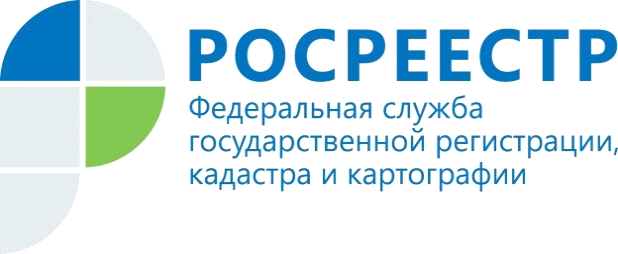 Оценить качество государственных услуг Росреестра можно на сайте «Ваш контроль»Кадастровая палата по Иркутской области напоминает заявителям, что оценить качество предоставляемых государственных услуг  можно на сайте «Ваш контроль». На 15 января 2019  года на сайте «Ваш контроль» в адрес Иркутского филиала Кадастровой палаты получено от граждан более 490 тыс. оценок, среднее значение которых - 4,93 по пятибалльной шкале. Доля удовлетворенности граждан качеством оказываемых услуг Иркутским филиалом  составляет более 98%. Сайт «Ваш контроль» помогает сделать получение государственных услуг удобным и эффективным, приблизить их к нуждам и запросам граждан. Система аккумулирует и обобщает все оценки и отзывы, ежеквартально формирует сводные оценки по каждому ведомству или внебюджетному фонду, его региональному или структурному подразделению. Эти сводные оценки направляются затем в вышестоящие органы власти, которые на этой основе принимают соответствующие меры. В настоящее время к системе мониторинга качества госуслуг подключены Росреестр, Федеральная налоговая служба, Министерство внутренних дел, Фонд Социального Страхования, Пенсионный фонд, служба судебных приставов, Росимущество, Роспотребнадзор, а также офисы приема-выдачи документов многофункциональных центров по предоставлению государственных и муниципальных услуг «Мои документы». «Ваш контроль» собирает оценки по разным каналам. Граждане, которые получили государственную или муниципальную услугу, могут оценить качество ее предоставления, отправляя смс-сообщения, отвечая на телефонный опрос, оставляя оценки через электронные терминалы в многофункциональных центрах, органах власти, внебюджетных фондах и на Интернет-сайтах. Также можно оставлять на данном сайте свои отзывы о том, что конкретно понравилось или не понравилось при получении государственной услуги. Регистрация на сайте «Ваш контроль» возможна только через общероссийский портал государственных услуг http://gosuslugi.ru. Для того, чтобы иметь возможность оставлять отзывы о качестве предоставления услуг, необходимо иметь стандартную и подтвержденную учетную запись на портале госуслуг.Шкварина М.А.инженер II категории отдела контроля и анализа деятельностифилиала Кадастровой палаты по Иркутской области